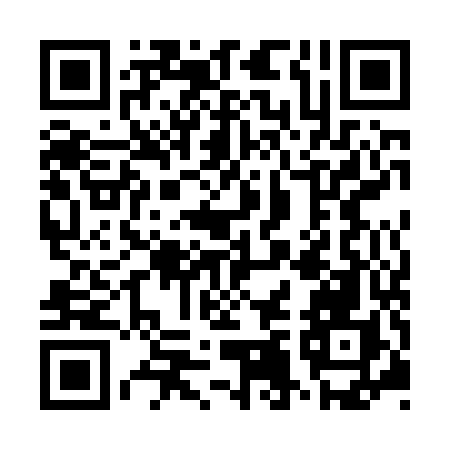 Ramadan times for Kimbe, Papua New GuineaMon 11 Mar 2024 - Wed 10 Apr 2024High Latitude Method: NonePrayer Calculation Method: Muslim World LeagueAsar Calculation Method: ShafiPrayer times provided by https://www.salahtimes.comDateDayFajrSuhurSunriseDhuhrAsrIftarMaghribIsha11Mon4:564:566:0512:093:146:146:147:1912Tue4:554:556:0512:093:146:146:147:1913Wed4:554:556:0512:093:156:136:137:1814Thu4:554:556:0412:093:156:136:137:1815Fri4:554:556:0412:083:156:126:127:1716Sat4:554:556:0412:083:156:126:127:1717Sun4:554:556:0412:083:166:116:117:1718Mon4:554:556:0412:073:166:116:117:1619Tue4:554:556:0412:073:166:116:117:1620Wed4:554:556:0412:073:176:106:107:1521Thu4:544:546:0312:073:176:106:107:1522Fri4:544:546:0312:063:176:096:097:1423Sat4:544:546:0312:063:176:096:097:1424Sun4:544:546:0312:063:176:086:087:1325Mon4:544:546:0312:053:176:086:087:1326Tue4:544:546:0312:053:186:076:077:1227Wed4:544:546:0312:053:186:076:077:1228Thu4:534:536:0212:053:186:076:077:1229Fri4:534:536:0212:043:186:066:067:1130Sat4:534:536:0212:043:186:066:067:1131Sun4:534:536:0212:043:186:056:057:101Mon4:534:536:0212:033:186:056:057:102Tue4:534:536:0212:033:186:046:047:093Wed4:524:526:0212:033:186:046:047:094Thu4:524:526:0112:023:186:036:037:095Fri4:524:526:0112:023:186:036:037:086Sat4:524:526:0112:023:196:036:037:087Sun4:524:526:0112:023:196:026:027:078Mon4:514:516:0112:013:196:026:027:079Tue4:514:516:0112:013:196:016:017:0710Wed4:514:516:0112:013:196:016:017:06